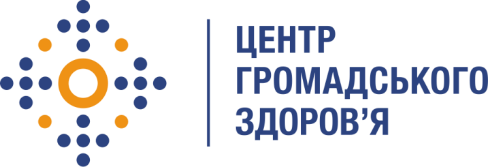 Державна установа
«Центр громадського здоров’я Міністерства охорони здоров’я України» оголошує конкурс на відбір Консультанта з розробки матеріалів та проведення навчання з користування програмою Excel для фахівців обласних центрів контролю і профілактики в рамках проекту «Надання підтримки Центру громадського здоров’я МОЗ України для зміцнення та розбудови спроможності системи охорони здоров’я для здійснення кращого моніторингу, епідеміологічного нагляду, реагування на спалахи захворювання та їхньої профілактики»Назва позиції: Консультант з розробки матеріалів та проведення навчання з користування програмою Excel для фахівців обласних центрів контролю і профілактики Термін надання послуг: Серпень-вересень 2023 року (10 днів в місяць)Інформація щодо установи:Головним завданнями Державної установи «Центр громадського здоров’я Міністерства охорони здоров’я України» (далі – Центр) є діяльність у сфері громадського здоров’я. Центр виконує лікувально-профілактичні, науково-практичні та організаційно-методичні функції у сфері охорони здоров’я з метою забезпечення якості лікування хворих на cоціально-небезпечні захворювання, зокрема ВІЛ/СНІД, туберкульоз, наркозалежність, вірусні гепатити тощо, попередження захворювань в контексті розбудови системи громадського здоров’я. Центр приймає участь в розробці регуляторної політики і взаємодіє з іншими міністерствами, науково-дослідними установами, міжнародними установами та громадськими організаціями, що працюють в сфері громадського здоров’я та протидії соціально небезпечним захворюванням.Завдання:Послуги із розробки навчальних матеріалів (презентації, інструкції для використання базового функціоналу програми) для проведення навчання з користування програмою Excel для фахівців обласних центрів контролю і профілактики, що мають включати наступні розділи:Робота з базовими формулами та функціями Аудит формулВізуальний аналіз данихРобота зі списками данихПеревірка данихРобота з макросамиЗведені таблиці та зведені діаграмиПослуги із проведення навчання з користування програмою Excel у місті Києві, Львові та Одесі для фахівців обласних центрів контролю і профілактики; Послуги з підготовки програмних звітів про проведення навчання.Вимоги до професійної компетентності:Вища освіта;Високий рівень комп'ютерної грамотності: пакети Microsoft Office (Word, Excel, PowerPoint), особливо інструменту Excel;Досвід роботи у сфері аналізу даних та використання інших інструментів для аналізу та візуалізації даних (Microsoft Access, SQL, R, тощо) Досвід проведення очних навчальних заходів із аналізу даних для фахівців в сфері громадського здоров’я; Досвід роботи з міжнародними джерелами та базами даних в сфері охорони здоров’я; Високий рівень організаторських та комунікаційних здібностей для проведення очного тренінгу. Резюме українською та англійськими мовами мають бути надіслані електронною поштою на електронну адресу: vacancies@phc.org.ua В темі листа, будь ласка, зазначте: «349 – 2023 Консультант з розробки матеріалів та проведення навчання з користування програмою Excel для фахівців обласних центрів контролю і профілактики».Термін подання документів – до 18 серпня 2023 року, реєстрація документів 
завершується о 18:00.За результатами відбору резюме успішні кандидати будуть запрошені до участі у співбесіді. У зв’язку з великою кількістю заявок, ми будемо контактувати лише з кандидатами, запрошеними на співбесіду. Умови завдання та контракту можуть бути докладніше обговорені під час співбесіди.Державна установа «Центр громадського здоров’я Міністерства охорони здоров’я України» залишає за собою право повторно розмістити оголошення про конкурс, скасувати конкурс, запропонувати договір з іншою тривалістю.